Задание 1. Запрограммировать рисование надписи на форме. В качестве надписи используется имя студента (ЕВГЕНИЙ). Для рисования использовать свойства и методы Canvas формы. Примерный вид букв приведен ниже (буквы обязательно имеют контур и закрашены внутри контура).Задание 2. Добавить на форму визуальные компоненты и запрограммировать их поведение. Для опций меню обязательно установить быстрые клавиши и иконки. Создать главное меню следующего видаСоздать контекстное меню следующего видаПоместить на форму TRadioGroup следующего вида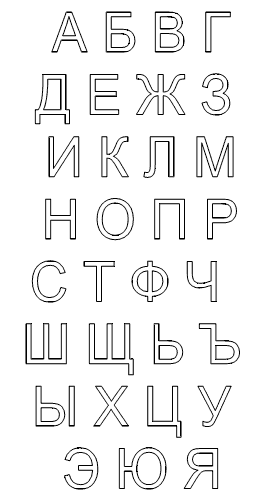 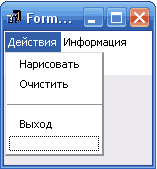 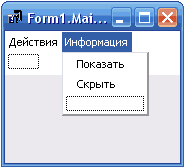 Пункт менюДействиеДействия/НарисоватьПри выборе этой опции меню на форме появляется надпись с именем студента.Действия/ОчиститьПри выборе этой опции меню нарисованная надпись исчезает.Действия/ВыходПриложение завершает свою работу.Информация/ПоказатьПри выборе этой опции заполняется таблица (компонент TStringGrid) информацией о ширине, высоте и положении формы.Информация / СкрытьПри выборе этого пункта таблица очищается.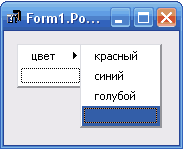 Пункт менюДействиеЦветПри нажатии изменяет цвет букв надписи на заданный.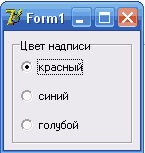 Пункт группыДействиеЦветПри нажатии изменяет цвет букв надписи на заданный.